              ҠАРАР                                                                  РЕШЕНИЕ14 май 2015 й.	                           № 252                   14 мая 2015 г.ОБ УТВЕРЖДЕНИИ ОТЧЕТА ОБ ИСПОЛНЕНИИ БЮДЖЕТА СЕЛЬСКОГО ПОСЕЛЕНИЯ КАШКИНСКИЙ СЕЛЬСОВЕТ МУНИЦИПАЛЬНОГО РАЙОНА АСКИНСКИЙ РАЙОН РЕСПУБЛИКИ БАШКОРТОСТАН ЗА 2014 ГОДНа основании ст. 264.5, 264.6 Бюджетного кодекса Российской Федерации, ст. 40 Устава сельского поселения Кашкинский сельсовет  муниципального района Аскинский район Республики Башкортостан Совет сельского поселения Кашкинский  сельсовет  муниципального района Аскинский район Республики БашкортостанРЕШИЛ:   1.Утвердить отчет об исполнении бюджета сельского поселения Кашкинский сельсовет  муниципального района Аскинский район Республики Башкортостан за 2014 год по доходам в сумме 2526,9 тыс. рублей, по расходам в сумме  2587,3   тыс. рублей по следующим показателям по:    а)доходам бюджета сельского поселения Кашкинский сельсовет  муниципального района Аскинский район Республики Башкортостан по кодам классификации доходов бюджета согласно приложению № 1 к настоящему решению;    б) доходам бюджета сельского поселения Кашкинский сельсовет  муниципального района Аскинский район Республики Башкортостан по кодам видов доходов, подвидов доходов,   классификации операций сектора государственного управления, относящихся к доходам бюджета согласно приложению № 2 к настоящему решению;   в) ведомственной структуре расходов бюджета сельского поселения Кашкинский сельсовет  муниципального района Аскинский район Республики Башкортостан согласно приложению № 3 к настоящему решению;   г) распределению расходов бюджета по разделам и подразделам, целевым статьям  расходов классификации расходов бюджета сельского поселения Кашкинский сельсовет  муниципального района Аскинский район Республики Башкортостан согласно приложению № 4 к настоящему решению;   2.Обнародовать  настоящее решение путем размещения в сети общего доступа «Интернет» на официальном сайте органов местного самоуправления муниципального района Аскинский район Республики Башкортостан   www.askino.ru.  и на информационном стенде в здании Администрации сельского поселения Кашкинский сельсовет по адресу: с.Кашкино, ул.Мира, 17.Глава Сельского поселенияКашкинский сельсовет                                                                                муниципального района Аскинский районРеспублики БашкортостанР.К.ЗиннатуллинПриложение № 1к решению Совета сельского поселенияКашкинский сельсоветмуниципального  районРеспублики Башкортостан	                от 14 мая 2015 г.   № 252Доходы бюджета СП Кашкинский сельсовет муниципального района Аскинский район Республики Башкортостан за 2014 год по кодам классификации доходовПриложение № 2к решению Совета сельского поселенияКашкинский сельсоветмуниципального  районРеспублики Башкортостан	                От 14 мая 2015 г.   № 252Доходы бюджета СП Кашкинский сельсовет муниципального  район Республики Башкортостан за 2014 год по кодам видов  и подвидов доходов           										Ед.изм: руб.Приложение № 3к решению Совета сельского поселения Кашкинский сельсоветмуниципального  районРеспублики Башкортостан	                от 14 мая 2015 г.   № 252Ведомственная структура расходов бюджета сельского поселения  Кашкинский сельсовет муниципального района Аскинский район Республики Башкортостан на 2014 год.											(руб.)Приложение № 4к решению Совета сельского поселенияКашкинский сельсоветмуниципального  районРеспублики Башкортостан	                От  14 мая 2015 г.   № 252Распределение расходов сельского поселения Кашкинский сельсовет муниципального района Аскинский район Республики Башкортостан на 2014 год по по разделам и подразделам, целевым статьям классификации расходов бюджетаБАШҠОРТОСТАН РЕСПУБЛИКАҺЫАСҠЫН  РАЙОНЫ   МУНИЦИПАЛЬ РАЙОНЫНЫҢ ҠАШҠА  АУЫЛ  СОВЕТЫ АУЫЛ  БИЛӘМӘҺЕ СОВЕТЫ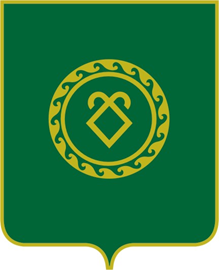 РЕСПУБЛИКА БАШКОРТОСТАНСОВЕТСЕЛЬСКОГО ПОСЕЛЕНИЯКАШКИНСКИЙ СЕЛЬСОВЕТМУНИЦИПАЛЬНОГО РАЙОНААСКИНСКИЙ РАЙОНВид доходаКлассификацияКассовое исполнение(рублей)Вид дохода\\\\НАЛОГОВЫЕ И НЕНАЛОГОВЫЕ ДОХОДЫ\1000000000\\\681803,18НАЛОГИ НА ПРИБЫЛЬ, ДОХОДЫ\1010000000\\\210616,92Налог на доходы физических лиц\1010200001\\\210616,92Единый сельскохозяйственный налог\1050300001\\\6798,00Налог на имущество физ.лиц\1060103000\\\133344,90Земельный налог\1060600000\\\214571,92ГОСУДАРСТВЕННАЯ ПОШЛИНА\1080000000\\\15800,00ДОХОДЫ ОТ ИСПОЛЬЗОВАНИЯ ИМУЩЕСТВА, НАХОДЯЩЕГОСЯ В ГОСУДАРСТВЕННОЙ И МУНИЦИПАЛЬНОЙ СОБСТВЕННОСТИ\1110000000\\\80109,53Прочие доходы\1130000000\\\5040,00Прочие неналоговые доходы\1170000000\\\15521,91БЕЗВОЗМЕЗДНЫЕ ПОСТУПЛЕНИЯ\2000000000\\\1845120,00Всего2526923,18КлассификацияКассовое исполнениеДоходы\2526923,18Налог на доходы физических лиц с доходов, источником которых является налоговый агент, за исключением доходов, в отношении которых исчисление и уплата налога осуществляются в соответствии со статьями 227, 227_1 и 228 Налогового кодекса Российской Федерации\1010201001\182\0000\110210616,92Единый сельскохозяйственный налог\1050301001\182\0000\1106798,00Налог на имущество физ.лиц\1060103010\182\0000\110133344,90Земельный налог\1060601310\182\0000\110214571,92Государственная пошлина \1080402001\791\0000\11015800,00Доходы, получаемые в виде арендной платы за земельные участки\1110501310\863\0000\12041649,49Доходы от сдачи в аренду имущества, находящегося в оперативном управлении \1110502510\863\0000\12038460,00Доходы от оказания платных услуг \1140601310\863\0000\430 5040,00Прочие неналоговые доходы\1170505010\791\0000\18015521,95Дотации бюджетам поселений на выравнивание  бюджетной обеспеченности РБ\2020100110\791\0000\151151800,00Дотации бюджетам поселений на выравнивание  бюджетной обеспеченности\2020100310\791\0000\1511029000,00Субвенция  бюджетам поселений на осуществление полномочий по первичному воинскому учету\2020301510\706\0000\151165200,00Благоустройство территории\2020409991\791\0000\151120000,00Благоустройство автодорог\2020409991\791\0000\151280000,00Прочие безвозмезные поступления в бюджеты поселения от бюджетов МР\2020905410\791\0000\15199120,00НаименованиеГлаваРз ПрЦсВрСуммаВсего:2587266,42Администрации сельских поселении791Функционирование органа местного самоуправления79101040020400864133,96 Глава муниципального образования79101020020300513930,95Мобилизационная и вневойсковая подготовка79102030013600165200,00Муниципальная программа "Устойчивое развитие сельских территорий муниципапльного района Аскинский район Республики Башкортсотан на 2014-2017 годы и на период до 2020 года"791040515455,26Поддержка дорожного хозяйства79104095220400285891,60Другие вопросы в области национальной экономики791041252250099120,00Муниципальная программа "Устойчивое развитие сельских территорий муниципапльного района Аскинский район Республики Башкортсотан на 2014-2017 годы и на период до 2020 года"7910502180000,00Благоустройство79105036000000463534,65Вед-воРзПрЦсВрСумма, рублейВСЕГО2587266,42Общегосударственные  вопросы79101001378064,91Глава муниципального образования79101020020300513930,95Фонд оплаты труда и страховые взносы79101020020300121513930,95Центральный аппарат79101040020400864133,96Фонд оплаты труда и страховые взносы79101040020400121678435,77Закупка товаров, работ и услуг для государственных (муниципальных) нужд79101040020400200170074,19Иные закупки товаров, работ и услуг для государственных (муниципальных) нужд79101040020400240170074,19Закупка товаров, работ и услуг в сфере информационно-коммуникационных технологий7910104002040024227680,89Прочая закупка товаров, работ и услуг для государственных (муниципальных) нужд79101040020400244142393,30Уплата налогов, сборов, обязательных платежей в бюджетную систему Российской Федерации, взносов и иных платежей7910104002040085015624,00Уплата прочих налогов, сборов и иных платежей7910104002040085113508,00Уплата прочих налогов, сборов и иных платежей791010400204008522116,00Мобилизационная и вневойсковая подготовка79102030013600165200,00Фонд оплаты труда и страховые взносы79102030013600121151200,00Прочая закупка товаров, работ и услуг для государств. (муниципальных) нужд7910203001360024414000,00Муниципальная программа791040515455,26Муниципальная программа791040541415455,26Поддержка дорожного хозяйства79104095220400285891,60Прочая закупка товаров, работ и услуг для государств. (муниципальных) нужд79104095220400244285891,60Жилищно-коммунальное хозяйство7910500643534,65Благоустройство7910502180000,00Прочие мероприятия по благоустройству7910502244180000,00Благоустройство7910503463534,65Прочие мероприятия по благоустройству79105036000500244463534,65Другие вопросы в области нац.экономики791041252250041199120